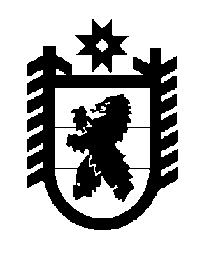 Российская Федерация Республика Карелия    ПРАВИТЕЛЬСТВО РЕСПУБЛИКИ КАРЕЛИЯПОСТАНОВЛЕНИЕот  23 июля 2018 года № 267-Пг. Петрозаводск Об утверждении Порядка предоставления из бюджета Республики Карелия субсидий на реализацию дополнительных мероприятий по поддержке субъектов малого и среднего предпринимательства юридическим лицам (кроме некоммерческих организаций), индивидуальным предпринимателям, физическим лицам – производителям товаров, работ, услугВ соответствии со статьей 78 Бюджетного кодекса Российской Федерации, постановлением Правительства Российской Федерации                           от 6 сентября 2016 года № 887 «Об общих требованиях к нормативным правовым актам, муниципальным правовым актам, регулирующим предоставление субсидий юридическим лицам (за исключением субсидий государственным (муниципальным) учреждениям), индивидуальным предпринимателям, а также физическим лицам – производителям товаров, работ, услуг» Правительство Республики Карелия п о с т а н о в л я е т:Утвердить прилагаемый Порядок предоставления из бюджета Республики Карелия субсидий на реализацию дополнительных мероприятий по поддержке субъектов малого и среднего предпринимательства юридическим лицам (кроме некоммерческих организаций), индивидуальным предпринимателям, физическим лицам – производителям товаров, работ, услуг.           Глава Республики Карелия 					                  А.О. ПарфенчиковУтвержден постановлением Правительства Республики Карелия от  23 июля 2018 года № 267-ППорядок предоставления из бюджета Республики Карелия субсидий на реализацию дополнительных мероприятий по поддержке субъектов малого и среднего предпринимательства юридическим лицам (кроме некоммерческих организаций), индивидуальным предпринимателям, физическим лицам – производителям товаров, работ, услуг1. Настоящий Порядок устанавливает цели, процедуру и условия предоставления из бюджета Республики Карелия субсидий на реализацию дополнительных мероприятий по поддержке субъектов малого и среднего предпринимательства юридическим лицам (кроме некоммерческих организаций), индивидуальным предпринимателям, физическим лицам – производителям товаров, работ, услуг (далее – субсидия) в рамках государственной программы Республики Карелия «Экономическое развитие и инновационная экономика Республики Карелия», утвержденной постановлением Правительства Республики Карелия от 3 марта 2014 года № 49-П.2. Субсидия предоставляется юридическим лицам (кроме некоммерческих организаций), индивидуальным предпринимателям – производителям товаров, работ, услуг, являющимся субъектами малого и среднего предпринимательства (далее – субъекты малого и среднего предпринимательства, получатели субсидии). Понятие «субъекты малого и среднего предпринимательства» используется в значении, определенном Федеральным законом от 24 июля 2007 года № 209-ФЗ «О развитии малого и среднего предпринимательства в Российской Федерации».3. Субсидия предоставляется субъектам малого и среднего предпринимательства, зарегистрированным на территории Республики Карелия и состоящим на учете в налоговых органах на территории Республики Карелия, за исключением субъектов малого и среднего предпринимательства, указанных в  частях 3 и 4 статьи 14  Федерального закона от 24 июля 2007 года № 209-ФЗ                  «О развитии малого и среднего предпринимательства в Российской Федерации».4. Субсидия предоставляется в целях возмещения затрат в связи с производством (реализацией) товаров, выполнением работ, оказанием услуг:1) возмещения части затрат субъектов малого и среднего предпринимательства на электроэнергию;2) возмещения части затрат субъектов малого и среднего предпринимательства на технологическое присоединение к объектам электросетевого хозяйства;3) возмещения части затрат субъектов малого и среднего предпринимательства, осуществляющих   производство   пищевых   продуктов, 2ремесленничество, в том числе производство изделий народных художественных промыслов;4) возмещения части затрат субъектов малого и среднего предпринимательства на создание объектов, предназначенных для проживания туристов, в том числе гостевых комнат, гостевых домов;5) возмещения части затрат субъектов малого и среднего предпринимательства на строительство и (или) реконструкцию объектов придорожного сервиса;6) возмещения части затрат субъектов малого и среднего предпринимательства на добровольную сертификацию продукции.5. Субсидия предоставляется в пределах бюджетных ассигнований, предусмотренных законом о бюджете Республики Карелия на соответствующий финансовый год и плановый период, и лимитов бюджетных обязательств, утвержденных в установленном порядке на предоставление субсидии Министерству экономического развития и промышленности Республики Карелия (далее – Министерство).6. Субсидия предоставляется по итогам конкурсного отбора, за исключением субсидии, предоставляемой в целях возмещения части затрат субъектов малого и среднего предпринимательства на добровольную сертификацию продукции. Порядок проведения конкурсного отбора, в том числе критерии отбора получателей субсидии, устанавливаются Министерством отдельно в отношении каждой цели предоставления субсидии.Субсидия в целях возмещения части затрат субъектов малого и среднего предпринимательства на добровольную сертификацию продукции предоставляется по итогам отбора в пределах бюджетных ассигнований, предусмотренных на предоставление субсидии на указанную цель, в порядке очередности поступления в Министерство заявлений о предоставлении субсидии. Порядок проведения отбора устанавливается Министерством.7. Предоставление субсидии осуществляется на основании соглашения (договора) о предоставлении субсидии, заключенного между Министерством и получателем субсидии в соответствии с типовой формой, утвержденной Министерством финансов Республики Карелия (далее – соглашение), предусматривающего согласие получателя субсидии на осуществление проверок Министерством и уполномоченным органом государственного финансового контроля соблюдения условий, целей и порядка предоставления субсидий.8. На дату подачи документов для участия в отборе получатели субсидии должны соответствовать следующим требованиям:у получателей субсидии должна отсутствовать неисполненная обязанность по уплате налогов, сборов, страховых взносов, пеней, штрафов, процентов, подлежащих уплате в соответствии с законодательством Российской Федерации о налогах и сборах;у получателей субсидии должна отсутствовать просроченная задолженность по возврату в бюджет Республики Карелия субсидий, бюджетных инвестиций, предоставленных  в том  числе в  соответствии с  иными правовыми 3актами, и иная просроченная задолженность перед бюджетом Республики Карелия;получатели субсидии – юридические лица не должны находиться в процессе реорганизации, ликвидации, банкротства, а получатели субсидии - индивидуальные предприниматели не должны прекратить деятельность в качестве индивидуального предпринимателя;получатели субсидии не должны являться иностранными юридическими лицами, а также российскими юридическими лицами, в уставном (складочном) капитале которых доля участия иностранных юридических лиц, местом регистрации которых является государство или территория, включенные в утверждаемый Министерством финансов Российской Федерации перечень   государств и территорий, предоставляющих льготный налоговый режим налогообложения и (или) не предусматривающих раскрытия и предоставления информации при проведении финансовых операций (оффшорные зоны) в отношении таких юридических лиц, в совокупности превышает 50 процентов;получатели субсидии не должны получать средства из бюджета Республики Карелия на основании иных нормативных правовых актов или муниципальных правовых актов на цели, указанные в пункте 4 настоящего Порядка;у получателя субсидии должна отсутствовать задолженность по выплате заработной платы работникам.9. Субсидия предоставляется при соблюдении следующего условия:запрета приобретения получателем субсидии за счет средств субсидии иностранной валюты, за исключением операций, осуществляемых в соответствии с валютным законодательством Российской Федерации при закупке (поставке) высокотехнологичного импортного оборудования, сырья и комплектующих изделий, а также связанных с достижением целей предоставления средств субсидии иных операций, определенных нормативными правовыми актами, регулирующими порядок предоставления субсидии указанному юридическому лицу.10. Соглашение заключается при условии принятия получателем субсидии обязательств по достижению значений показателей результативности предоставления субсидии, установленных Министерством в соглашении.В течение 5 рабочих дней со дня принятия Министерством решения о заключении соглашения Министерство направляет два экземпляра проекта соглашения получателю субсидии.Министерство в течение 5 рабочих дней со дня получения проекта соглашения, подписанного получателем субсидии, подписывает указанное соглашение и направляет один экземпляр соглашения получателю субсидии.11. Получатели субсидии для получения субсидии представляют в Министерство документы, предусмотренные приложением к настоящему Порядку.412. Субсидия предоставляется на основании документального подтверждения получателем субсидии затрат, подлежащих возмещению:1) при возмещении части затрат субъектов малого и среднего предпринимательства на электроэнергию – на оплату фактически потребленной электроэнергии при условии осуществления получателем субсидии следующих видов экономической деятельности:производства пищевых продуктов;производства изделий народных художественных промыслов;2) при возмещении части затрат субъектов малого и среднего предпринимательства на технологическое присоединение к объектам электросетевого хозяйства – на оплату фактически понесенных расходов на технологическое присоединение к объектам электросетевого хозяйства;3) при возмещении части затрат субъектов малого и среднего предпринимательства, осуществляющих производство пищевых продуктов, ремесленничество, в том числе производство изделий народных художественных промыслов, – на оплату фактически понесенных расходов на приобретение машин и оборудования, относящихся ко второй и выше амортизационным группам по Классификации основных средств, включаемых в амортизационные группы, утвержденной постановлением Правительства Российской Федерации от 1 января 2002 года № 1 «О Классификации основных средств, включаемых в амортизационные группы», за исключением оборудования, предназначенного для осуществления оптовой и розничной торговой деятельности субъектов малого и среднего предпринимательства;4) в целях возмещения части затрат субъектов малого и среднего предпринимательства на создание объектов, предназначенных для проживания туристов, в том числе гостевых комнат, гостевых домов:на строительство и реконструкцию объектов, предназначенных для проживания туристов, в том числе гостевых комнат, гостевых домов;на приведение помещений, зданий, строений и сооружений в соответствие нормативным требованиям в целях последующего использования  как объектов, предназначенных для проживания туристов;на благоустройство территории, прилегающей к объектам, предназначенным для проживания туристов, в том числе на создание площадки с твердым покрытием для кратковременной парковки автотранспорта, пешеходных дорожек, причалов, ограждений, обеспечение освещения в вечернее время;5) в целях возмещения части затрат субъектов малого и среднего предпринимательства на строительство и (или) реконструкцию объектов придорожного сервиса – на строительство и (или) реконструкцию кемпингов, объектов торговли, пунктов общественного питания, связи, медицинской помощи, моечных пунктов, санитарных узлов;6) в целях возмещения части затрат субъектов малого и среднего предпринимательства на добровольную сертификацию продукции – на оплату фактически     понесенных    расходов   при    прохождении   сертификации   для 5получения разрешения на применение знака соответствия системе добровольной сертификации продукции «Сделано в Карелии».13. Субсидия предоставляется в следующих размерах:1) при возмещении части затрат субъектов малого и среднего предпринимательства на электроэнергию – не более 1 000 000 рублей на одного получателя субсидии и не более 50 процентов от произведенных затрат, указанных в подпункте 1 пункта 12 настоящего Порядка;2) при возмещении части затрат субъектов малого и среднего предпринимательства на технологическое присоединение к объектам электросетевого хозяйства – не более 3 000 000 рублей на одного получателя субсидии и не более 50 процентов от произведенных затрат, указанных в подпункте 2 пункта 12 настоящего Порядка;3) при возмещении части затрат субъектов малого и среднего предпринимательства, осуществляющих производство пищевых продуктов, ремесленничество, в том числе производство изделий народных художественных промыслов, – не более 2 000 000 рублей на одного получателя субсидии и не более 70 процентов от произведенных затрат, указанных в подпункте 3 пункта 12 настоящего Порядка;4) при возмещении части затрат субъектов малого и среднего предпринимательства на создание объектов, предназначенных для проживания туристов, в том числе гостевых комнат, гостевых домов, – не более 1 500 000 рублей на одного получателя субсидии и не более 70 процентов от произведенных затрат, указанных в подпункте 4 пункта 12 настоящего Порядка;5) при возмещении части затрат субъектов малого и среднего предпринимательства на строительство и (или) реконструкцию объектов придорожного сервиса – не более 1 500 000 рублей на одного получателя субсидии и не более 70 процентов от произведенных затрат, указанных в подпункте 5 пункта 12 настоящего Порядка;6) при возмещении части затрат субъектов малого и среднего предпринимательства на добровольную сертификацию продукции – не более 50 тысяч рублей на одного получателя субсидии.14. Субсидия предоставляется на возмещение затрат, указанных в пункте 12 настоящего Порядка, произведенных в следующие периоды:1) при возмещении части затрат субъектов малого и среднего предпринимательства на электроэнергию – в отношении расходов, произведенных в течение года, предшествующего году подачи документов на предоставление субсидии;2) при возмещении части затрат субъектов малого и среднего предпринимательства на технологическое присоединение к объектам электросетевого хозяйства – в отношении расходов, произведенных в течение года, предшествующего году подачи документов на предоставление субсидии;3) при возмещении части затрат субъектов малого и среднего предпринимательства, осуществляющих производство пищевых продуктов, ремесленничество, в том числе производство изделий народных художественных 6промыслов, – в отношении расходов, произведенных в течение года, предшествующего году подачи документов на предоставление субсидии;4) при возмещении части затрат субъектов малого и среднего предпринимательства на создание объектов, предназначенных для проживания туристов, в том числе гостевых комнат, гостевых домов, – в отношении расходов, произведенных в течение года, предшествующего году подачи документов на предоставление субсидии;5) при возмещении части затрат субъектов малого и среднего предпринимательства на строительство и (или) реконструкцию объектов придорожного сервиса – в отношении расходов, произведенных в течение года, предшествующего году подачи документов на предоставление субсидии;6) при возмещении части затрат субъектов малого и среднего предпринимательства на добровольную сертификацию продукции – в отношении расходов, произведенных в течение года, предшествующего году подачи документов на предоставление субсидии, а также в году подачи документов на предоставление субсидии.15. Расчет размера субсидии для субъектов малого и среднего предпринимательства, являющихся плательщиками налога на добавленную стоимость (далее – НДС), осуществляется на основании документально подтвержденных затрат без учета НДС.Расчет размера субсидии для субъектов малого и среднего предпринимательства, не являющихся плательщиками НДС, осуществляется на основании документально подтвержденных затрат с учетом НДС.Размер субсидии определяется по итогам конкурсного отбора, проводимого в установленном Министерством порядке, в отношении каждой цели предоставления субсидии, за исключением субсидии, предоставляемой в целях возмещения части затрат субъектов малого и среднего предпринимательства на добровольную сертификацию продукции.16. Министерство рассматривает представленные документы в течение  30 дней с момента окончания приема заявлений о предоставлении субсидии, за исключением субсидии, предоставляемой в целях возмещения части затрат субъектов малого и среднего предпринимательства на добровольную сертификацию продукции.Министерство рассматривает представленные документы на получение субсидии, предоставляемой в целях возмещения части затрат субъектов малого и среднего предпринимательства на добровольную сертификацию продукции, в течение 10 дней с момента окончания приема заявлений о предоставлении субсидии.По результатам рассмотрения представленных документов принимается решение о заключении соглашения или об отказе получателю субсидии в предоставлении субсидии.17. Основаниями для отказа получателю субсидии в предоставлении субсидии являются:7несоответствие представленных получателем субсидии документов требованиям, определенным в приложении к настоящему Порядку, или непредставление (представление не в полном объеме) документов, указанных в приложении к настоящему Порядку;недостоверность представленной получателем субсидии информации.18. Перечисление субсидии на расчетные счета, открытые получателям субсидии в учреждениях Центрального банка Российской Федерации или кредитных организациях, производится не позднее десятого рабочего дня после заключения соглашения.Перечень показателей результативности предоставления субсидии устанавливается Министерством. Сроки и форма представления получателем субсидии отчетности о достижении установленных показателей результативности, отчетности об осуществлении расходов, источником финансового обеспечения которых является субсидия, устанавливаются в соглашении.19. Контроль за соблюдением условий, целей и порядка предоставления субсидии осуществляется Министерством и органами государственного финансового контроля в соответствии с законодательством.20. За нарушение получателем субсидии условий, целей и порядка предоставления субсидии, выявленное по фактам проверок, проведенных Министерством и (или) уполномоченным органом государственного финансового контроля, предусматривается мера ответственности в виде возврата субсидии в бюджет Республики Карелия в полном объеме.21. В случае установления Министерством фактов нарушения условий, целей и порядка предоставления субсидии получатель субсидии возвращает субсидию в бюджет Республики Карелия по коду доходов бюджетной классификации, указанному в соглашении, в течение десяти рабочих дней со дня получения акта проверки Министерства.В случае когда факты нарушения условий, целей и порядка предоставления субсидии установлены органом государственного финансового контроля, получатель субсидии возвращает в бюджет Республики Карелия субсидию в срок и в порядке, установленные федеральным законодательством.22. В случае если получателем субсидии по состоянию на 31 декабря текущего финансового года допущено нарушение обязательств по достижению показателей результативности предоставления субсидии, установленных в соглашении, объем средств, подлежащий возврату в бюджет Республики Карелия в срок до 1 марта очередного финансового года (Vвозврата), рассчитывается по формуле:Vвозврата = Vсубсидии x k x m / n,где:Vсубсидии  –  размер субсидии;m – количество показателей результативности использования субсидии, по которым индекс, отражающий уровень недостижения i-го показателя результативности использования субсидии, имеет положительное значение;8n – общее количество показателей результативности использования субсидии;k – коэффициент возврата субсидии.Коэффициент возврата субсидии рассчитывается по формуле:k = SUM Di / m,где:Di – индекс, отражающий уровень недостижения i-го показателя результативности использования субсидии.Индекс, отражающий уровень недостижения i-го показателя результативности использования субсидии, определяется по формуле:Di = 1 - Ti / Si,где:Ti – фактически достигнутое значение i-го показателя результативности использования субсидии на отчетную дату;Si – плановое значение i-го показателя результативности использования субсидии, установленное соглашением.Возврат средств субсидии в бюджет Республики Карелия происходит по коду доходов бюджетной классификации, указанному в соглашении.Приложение кПорядку предоставления из бюджетаРеспублики Карелия субсидий на реализациюдополнительных мероприятий по поддержкесубъектов малого и среднего предпринимательстваюридическим лицам (кроме некоммерческих организаций),индивидуальным предпринимателям, физическим лицам –производителям товаров, работ, услугПеречень документов,представляемых получателем субсидии Министерству для получения субсидии 1. Заявление о предоставлении субсидии по установленной Министерством форме.2. Заверенные получателем субсидии копии документов, подтверждающих произведенные получателем субсидии расходы, подлежащие возмещению.3. Заверенные получателем субсидии копии документов, подтверждающих размер средств (собственных и (или) заемных), направленных на развитие производства, не ранее чем за два года, предшествующих году подачи заявления о предоставлении субсидии (в отношении субсидии на возмещение части затрат субъектов малого и среднего предпринимательства на электроэнергию, субсидии на возмещение части затрат субъектов малого и среднего предпринимательства, осуществляющих производство пищевых продуктов, ремесленничество, в том числе производство изделий народных художественных промыслов).4. Заверенные получателем субсидии копии документов, подтверждающих размер средств (собственных и (или) заемных), направленных на создание объектов, предназначенных для проживания туристов, в том числе гостевых комнат, гостевых домов, не ранее чем за два года, предшествующих году подачи заявления о предоставлении субсидии (в отношении субсидии на возмещение части затрат субъектов малого и среднего предпринимательства на создание объектов, предназначенных для проживания туристов, в том числе гостевых комнат, гостевых домов).5. Заверенные получателем субсидии копии документов, подтверждающих размер средств (собственных и (или) заемных), направленных на развитие предпринимательской деятельности, не ранее чем за два года, предшествующих году подачи заявления о предоставлении субсидии (в отношении субсидии на возмещение части затрат субъектов малого и среднего предпринимательства в целях возмещения части затрат на технологическое присоединение к объектам электросетевого хозяйства).26. Заверенные получателем субсидии копии документов, подтверждающих размер средств (собственных и (или) заемных), направленных на строительство или реконструкцию объектов придорожного сервиса, не ранее чем за два года, предшествующих году подачи заявления о предоставлении субсидии (в отношении субсидии на возмещение части затрат субъектов малого и среднего предпринимательства на строительство и (или) реконструкцию объектов придорожного сервиса).7. Заверенные получателем субсидии копии заключенных им договоров с покупателями партий производимой продукции (в отношении субсидии на возмещение части затрат субъектов малого и среднего предпринимательства на электроэнергию, субсидии на возмещение части затрат субъектов малого и среднего предпринимательства, осуществляющих производство пищевых продуктов, ремесленничество, в том числе производство изделий народных художественных промыслов).8. Заверенные получателем субсидии копии заключенных им агентских договоров на оказание услуг по предоставлению объектов, предназначенных для проживания туристов, в том числе гостевых комнат, гостевых домов (в отношении субсидии на возмещение части затрат субъектов малого и среднего предпринимательства на создание объектов, предназначенных для проживания туристов, в том числе гостевых комнат, гостевых домов).______________